MINISTÉRIO DA EDUCAÇÃO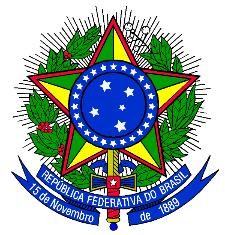 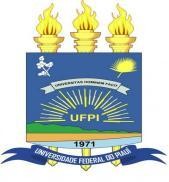 UNIVERSIDADE FEDERAL DO PIAUÍ SUPERINTENDÊNCIA DE RECURSOS HUMANOS COORDENAÇÃO DE ADMINISTRAÇÃO DE PESSOALCampus Universitário Petrônio Portela – Bairro Ininga – 64.049-550 – Teresina-PIe-mail: servcad@ufpi.edu.brTeresina-PI,	/	/		Assinatura: 	12DADOS PESSOAISDADOS PESSOAISDADOS PESSOAISDADOS PESSOAISDADOS PESSOAISDADOS PESSOAISDADOS PESSOAISDADOS PESSOAISNOME:NOME:NOME:NOME:NOME:NOME:NOME:NOME:SEXO: (	) FEMININO	(	) MASCULINOSEXO: (	) FEMININO	(	) MASCULINOSEXO: (	) FEMININO	(	) MASCULINOSEXO: (	) FEMININO	(	) MASCULINODATA DE NASCIMENTO:DATA DE NASCIMENTO:DATA DE NASCIMENTO:DATA DE NASCIMENTO:NATURALIDADE:NATURALIDADE:NATURALIDADE:NATURALIDADE:NACIONALIDADE:NACIONALIDADE:NACIONALIDADE:NACIONALIDADE:PAI:PAI:PAI:PAI:PAI:PAI:PAI:PAI:MÃE:MÃE:MÃE:MÃE:MÃE:MÃE:MÃE:MÃE:ESTADO CIVIL:ESTADO CIVIL:ESTADO CIVIL:NOME DO(A) CÔNJUGE:NOME DO(A) CÔNJUGE:NOME DO(A) CÔNJUGE:NOME DO(A) CÔNJUGE:NOME DO(A) CÔNJUGE:END. RESIDENCIAL:END. RESIDENCIAL:END. RESIDENCIAL:END. RESIDENCIAL:END. RESIDENCIAL:END. RESIDENCIAL:END. RESIDENCIAL:Nº:BAIRRO:BAIRRO:BAIRRO:MUNICÍPIO:MUNICÍPIO:MUNICÍPIO:MUNICÍPIO:MUNICÍPIO:CEP:COMPLEMENTO:COMPLEMENTO:COMPLEMENTO:COMPLEMENTO:COMPLEMENTO:COMPLEMENTO:COMPLEMENTO:TELEFONES:TELEFONES:TELEFONES:E-MAIL:E-MAIL:E-MAIL:E-MAIL:E-MAIL:BANCO:BANCO:CONTA SALÁRIO:CONTA SALÁRIO:CONTA SALÁRIO:CONTA SALÁRIO:AGÊNCIA:AGÊNCIA:DATA DO PRIMEIRO EMPREGO:DATA DO PRIMEIRO EMPREGO:DATA DO PRIMEIRO EMPREGO:DATA DO PRIMEIRO EMPREGO:DATA DO PRIMEIRO EMPREGO:DATA DO PRIMEIRO EMPREGO:DATA DO PRIMEIRO EMPREGO:DATA DO PRIMEIRO EMPREGO:TIPO SANGUÍNEO:TIPO SANGUÍNEO:TIPO SANGUÍNEO:COR:COR:COR:COR:COR:DOCUMENTOSDOCUMENTOSDOCUMENTOSDOCUMENTOSDOCUMENTOSDOCUMENTOSDOCUMENTOSDOCUMENTOSIDENTIDADEnº:nº:nº:nº:Data de Expedição:Data de Expedição:Data de Expedição:IDENTIDADEÓrgão Expedidor:Órgão Expedidor:Órgão Expedidor:Órgão Expedidor:Data de Expedição:Data de Expedição:Data de Expedição:TÍTULO DE ELEITORnº:nº:nº:nº:Data de Expedição:Data de Expedição:Data de Expedição:TÍTULO DE ELEITORZona:Zona:Zona:Zona:Seção:Seção:Seção:CPFnº:nº:nº:nº:nº:nº:nº:PIS ou PASEPnº:nº:nº:nº:nº:nº:nº: